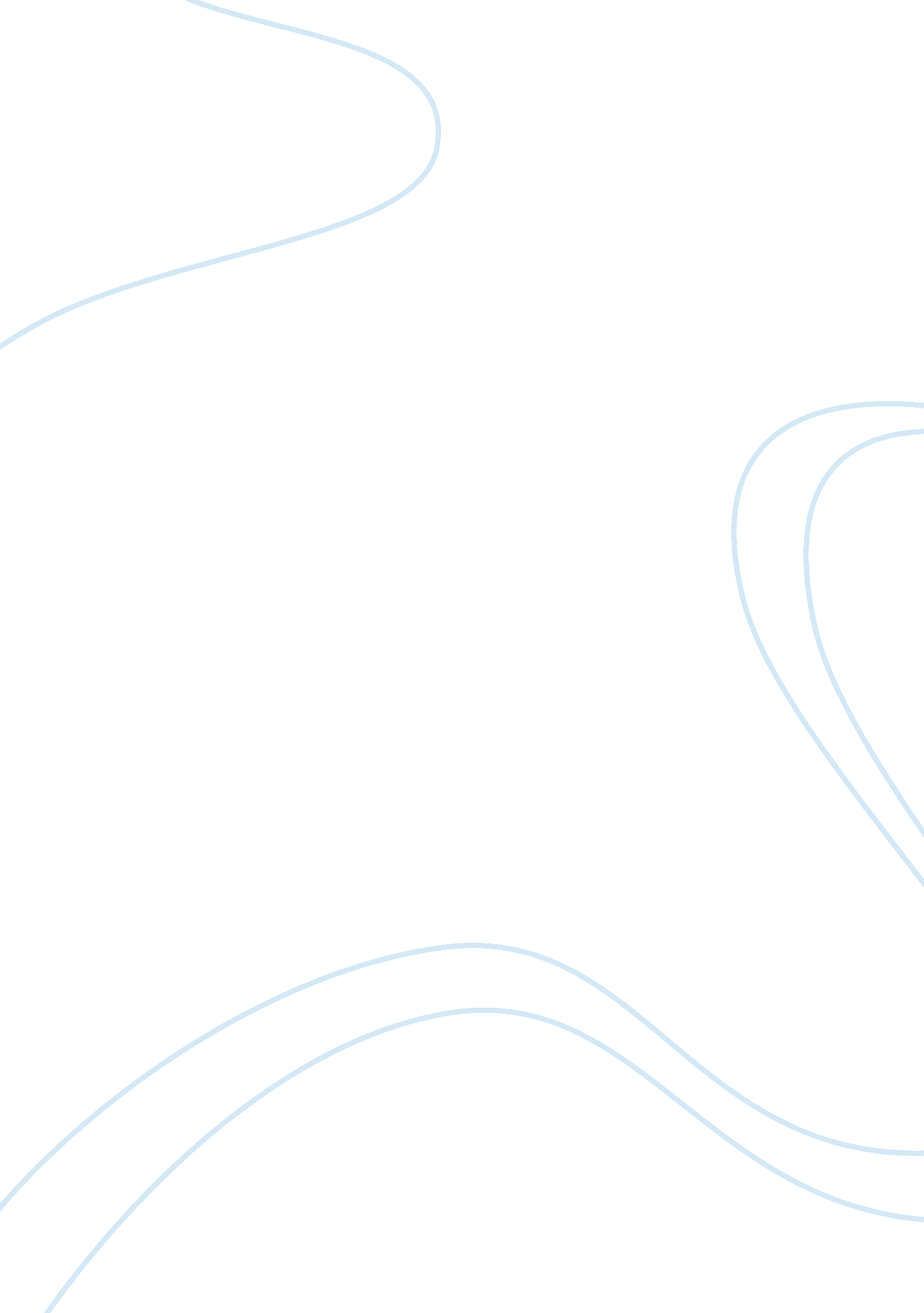 Theory and history of interior design article review exampleDesign, Interior Design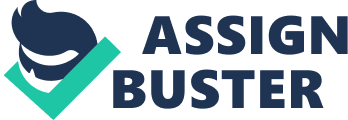 In the article ‘ playboy’ (which was very popular in the 1960s and 1970s) the author made reference to an idealized bachelor house giving a cross section from the house and evaluating the aspects of interior design as earlier mentioned. 
- Pile J. Interior Design, New York: Harry N. Abrams Inc, 2007 
- Elizabeth F. A journal of urban history: Playboy’s urban lifestyle, 2008. Retrieved from http://juh. sagepub. com/content/34/5/747 
Responding to this post, I can claim that in my opinion the idea of interior design was considered keenly in the building. The aspect that a swimming pool and seats were arranged in a circular manner depicts that space organization was very keenly done. As depicted still in the pictures, illumination was also considered greatly since the lighting system and transparent walls were very important in this building. Movement within the apartment was also taken care of since it was very important. Floor layout was very much organized to ensure continuity and lack of conflict in designs. The other aspect of interior design was decoration 2. In most cases, decorations depict the lifestyle of a person and the most common events that happen in the interior. This is the reason why the walls were filled with pictures of nude women, depicting the sexual appeal of the bachelor. The appearance of nude women as decorations in the room also depicts a lot about gender. It is rare to find in a ladies’ room pictures of nude women but very often to find them in men’s rooms. This affirms that the interior is designed basically for a bachelor. Also, after marriage these pictures are discarded to eliminate the aspect of insult to women. So as to make the building fit in the background, the author decided to set it in a suburb where everything appears original and native but has the aspect of urban lifestyle. This also explains why the author decided to situate the playboy apartment in a suburb. This also affects the type of decorations on the walls since it would appear awkward for a person in rural areas to have such emotional scenes on the walls (pictures of nude women) 2. 
The second post comes from an article of similar theme. This article deals with the aspect of masculinity and other aspects of a bachelor house. Like the playboy magazine, this article tries to evaluate what comprises of masculine interior and household necessities. 
- Elizabeth F. A journal of urban history: Playboy’s urban lifestyle, 2008. Retrieved from http://juh. sagepub. com/content/34/5/747 
In this article, a bachelor’s interior layout as viewed from an American perspective is well organized and exhibits masculine occupancy as well. This is supported by the decorations as earlier depicted by the playboy magazine 3. 
In an attempt to find the best response to this post, I can claim that interior design was also heavily considered in design of houses for different classes of people. This is supported by the special features and layouts present in bachelor houses’ interiors that lacked in other interiors 3. Some of these features include pictures with greatly sexually exciting scenes and ‘ perfect’ floor organization of the bachelor who tries always to use the shortest route to what he wants. This is supported by availability of large space for movement 2. Relaxation is one of the main traits of a bachelor thus in the interior design, this is also taken care of. This is well illustrated in the post thus I can claim it is of great relevance to the interior designs 3. 
In conclusion, interior design is also subject to use of a building. This is supported by the fact that bachelor house interiors are different compared to other interiors. It is also expected that commercial house interiors are much different from residential house interiors. This exhibits the difference in tastes and preferences in interiors of a house subject to gender and roles of the house. 
- Elizabeth F. A journal of urban history: Playboy’s urban lifestyle, 2008. Retrieved from http://juh. sagepub. com/content/34/5/747 
- Bill O. A journal on history of design: the bachelor pad as a cultural icon, volume 18, number 1, Oxford University Press, 2005. References Pile J. Interior Design, New York: Harry N. Abrams Inc, 2007 
Elizabeth F. A journal of urban history: Playboy’s urban lifestyle, 2008. Retrieved from http://juh. sagepub. com/content/34/5/747 
Bill O. A journal on history of design: the bachelor pad as a cultural icon, volume 18, number 1, Oxford University Press, 2005. 